Расписание уроков 10 класс на 28 апреляВ случае отсутствия интернет соединения, задания будут высылаться на телефоны в группы по ВАЙБЕРУ или VK.Вторник, 28.04.2020УрокВремяСпособПредметучительТема урока РесурсДомашнее задание Вторник, 28.04.202018:30-9:00Самостоятельная работа Биология Козлов Н.Н.Лабораторная работа. Описание фенотипов комнатных растений.Вконтакте (весь класс) Лабораторная работаОписание фенотипа комнатных или сельскохозяйственных растенийЦель работы: сформировать знания о модификационной изменчивости, умение описывать растения по фенотипу и сравнивать их между собой.Бегония всегда цветущая. Семейство Бегоневых. Родина – Бразилия. Многолетнее вечнозеленое  декоративное растение. Стебли травянистые, гладкие, прямостоячие, высотой 20-40см. листья яйцевидные, закругленные у основания, опушенные по краям, бледно-зеленые глянцевые. Цветки белые, розовые, многочисленные. При хорошем уходе цветут круглый год. Размножаются семенами или стеблевыми черенками. Светолюбива. Полив  умеренный.Вывод:  Все культурные растения отбираются человеком с учетом повышения продуктивности, улучшения стойкости к вредителям, приспособленности к технологии возделывания культуры, почвенно – климатическим условиям средыПлан анализа для других растенийРастение…………(травянистое, кустарниковое, древесное, однолетнее, многолетнее, корневищное, клубеньковое)Корни …….(главный, боковые, придаточные; корневая система – стержневая, мочковатая).Стебель……..(простой или ветвистый, облиственный или безлиственный, прямостоячий, ползучий, лежачий, лазающий, вьющийся).Листья…………(форма листовой пластинки, край листа, расположение на стебле, простые или сложные, черешковые или сидячие, жилкование, опушенность, видоизменения листьев – колючки, усики).Цветок………..(цветки обоеполые, однополые; околоцветник простой или двойной; чашечка раздельнолистная или спайнолистная; число чашелистиков, их форма и окраска;  венчик спайнолепестной или  раздельнолепестной. Число лепестков, их форма и окраска; тычинки, их число; спайность или раздельность; пестик, число, спайность или раздельность; завязь верхняя или нижняя, число столбиков; рыльце цельное, лопастное; растение одно или двудомное).Соцветия……………(кисть, метелка, колос, корзинка, головка и так далее).Плод………….(размеры, околоплодник, сухой, сочный, вскрывающийся, невскрывающийся, семя одно или много, название плода).Семя………..(величина, форма, цвет, поверхность)Укажите признаки, которые являются постоянными и изменяющимися (вариабельными).План анализа для других растений. Сделать вывод. Прислать на почту kozlov.kalina2016@yandex.ru , или личным сообщением в ВК.вопросы.Вторник, 28.04.202029.10-9.40Самостоятельная работаФизика Богданова Н.В.Лабораторная работа  «Определение атмосферного давления»В контакте (весь класс)Определение атмосферного давленияТеоретическая частьДавление, производимое атмосферой Земли, называется атмосферным.Люди узнали о существовании атмосферного давления в 17 веке. В Италии в 1640 году герцог Тосканский задумал устроить фонтан на террасе своего дворца. Воду для этого фонтана должны были накачивать из соседнего озера, но вода не шла выше 32 футов (10.3м). Герцог обратился за разъяснениями к Галилею, тогда уже глубокому старцу. Великий ученый был смущен и не нашелся сразу, как объяснить это явление. И только ученик Галилея, Торричелли после долгих опытов, доказал, что воздух имеет вес, и давление атмосферы уравновешивается столбом воды в 32 фута, или 10.3м. Он пошел в своих исследованиях ещё дальше и в 1643 году изобрел прибор для измерения атмосферного давления – барометр.В системе Си давление измеряется в Па (Паскаль). На практике также используют другие единицы измерения атмосферного давления, например, миллиметры ртутного столба, кратко мм.рт. ст.1 мм рт. ст. =133,322 ПаНа поверхность тела человека давит воздух массой 12-15 тонн, но так как это давление уравновешивается внутренним давлением тела, он его не чувствует.Атмосферное давление на поверхности Земли не постоянно, оно зависит от различных факторов. Атмосферное давление понижено у экватора и достигает минимума под 100 северной широты. До 30-350 северной и южной широты давление повышается, после этого понижается до 60-650, а по мере приближения к полюсам снова повышается. Атмосферное давление также уменьшается по мере удаления от поверхности Земли, т. е. зависит от высоты. Известно, что вода на высоте 2-3 км над уровнем моря кипит при 70-800 С. Это связано с уменьшением атмосферного давления.Содержание и метод выполнения работы. Атмосферное давление определяется по изотермическому изменению объема столба воздуха.В открытой с обоих концов U-образной трубке давление в обоих коленах одинаково и равно атмосферномура. Если, перемещая правое колено, установить в левом колене уровень воды на расстоянии l1 от верхнего конца, то объем воздуха в левом колене будет V1 = Sl1, где S – площадь сечения трубки. Если теперь, закрыв это колено пластилиновой пробкой, начать опускать правое колено, то длина столба воздуха в левом колене будет увеличиваться, а его давление соответственно уменьшаться, поскольку теперь атмосферное давление уравновешивается еще и давлением столба воды высотой h. Когда трубка примет вертикальное положение, высота столба воздуха будет l2, а его объем V2 = Sl2. Процесс расширения воздуха можно считать изотермическим. Уравнение процесса запишется так: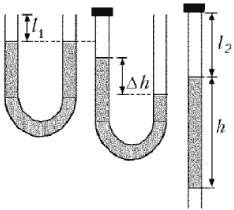 pаV1 = (pа – p)V2,            (1)где p = rgh, откуда легко найти атмосферное давление: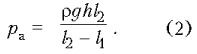 Оборудование: прозрачная эластичная трубка или две стеклянные трубки, соединенные резиновой; пластилин; измерительная линейка с миллиметровыми делениями; стакан с водой.Ход работы1. Подготовьте в тетради таблицу для записи результатов измерений и вычислений.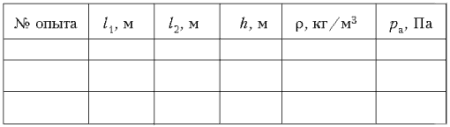 2. Налейте в трубку воду и измерьте высоту l1 столба воздуха в левом колене при открытых обоих коленах.3. Аккуратно закройте пластилином левое колено и осторожно опустите правое колено, придав трубке вертикальное положение.4. Измерьте высоту l2 столба воздуха в левом колене.5. Измерьте высоту столба воды в трубке и по формуле (2) рассчитайте значение атмосферного давления. Плотность воды принять равной 1000 кг/м3, ускорение свободного падения 9,81 м/с2.6. Повторите опыт 2–3 раза и вычислите среднее значение атмосферного давления.7. Если в вашем распоряжении имеется барометр-анероид, сравните полученный результат с его показаниями.8. Оцените погрешность проведенных измерений и сделайте вывод.Дополнительное задание. Предложите способы повышения точности измерения атмосферного давления.Контрольные вопросыЧто называют атмосферным давлением?Какими приборами измеряют атмосферное давление?Кто впервые измерил атмосферное давление?В каких единицах измеряют атмосферное давление?Как связаны Па и мм.рт. ст. ?Получите вывод рабочей формулыВозможен ли опыт Торричелли с использованием вместо ртути любой другой жидкости?Чем обусловлено существование атмосферного давления на Земле?Почему с увеличением высоты давление уменьшается?Как зависит атмосферное давление от географического местоположения?Д/з Лабораторную работу отправляем в ВКВторник, 28.04.202039.50-10.20С помощью ЭОРГеометрия Щетинина К.И.«Решение задач по теме пирамида и призма»Учебник. Впараграфе  2 «Пирамида», «Призма»  пункты 32 – 34  страницы 72 – 75(повторить элементы, формулы площадей поверхностей  пирамиды и призмы). Решить  задачи:.В прямоугольном параллелепипеде АВСДА1В1С1Д известно, что ВВ1 = 16,  А1В1 = 2,  А1Д1 = 8.Найдите длину диагонали АС1.В правильной четырехугольной пирамиде SАВСД  с вершиной  точка О – центр основания,S Д = 41. ВД = 18. Найдите длину отрезка SО. Решить в тетрадиПараграф 2 пункты 32 – 34  на  странице 74 – 75 (повторить теорему о боковой поверхности  пирамиды, формулу диагонали прямоугольного параллелепипеда) Решить  задачи:1) В прямоугольном параллелепипеде АВСДА1В1С1Д известно, что ДД1 = 2,  С1Д1 = 6,  В1С1 = 3. Найдите длину диагонали АС1.2) В правильной четырехугольной пирамиде SАВСД  с вершиной  точка О – центр основания, SА =34. АС = 32. Найдите длину отрезка SО. Решить  в тетрадиРешение прислать в ВКВторник, 28.04.2020Завтрак 10.20-10.50Завтрак 10.20-10.50Завтрак 10.20-10.50Завтрак 10.20-10.50Завтрак 10.20-10.50Завтрак 10.20-10.50Завтрак 10.20-10.50Вторник, 28.04.2020410.50-11.20С помощью ЭОР, АСУФизическая культура Славиковский В.В.Передача и подача мяча1.В контакте  (весь класс) YoutubeПросмотреть видео по ссылке (мышкой наведите стрелку на эту ссылку, нажмите кнопку Ctrl и щёлкните ссылку):https://www.youtube.com/watch?v=78YbppnFLJYhttps://www.youtube.com/watch?v=9YzQIUMp2kMВыполнить комплекс упражнений.Стр. 33 электронного учебника В.И Лях Физическая культура предметная линия учебников.Самостоятельная работа.Высылаем видео выполненных упражнений в группе  VKВторник, 28.04.2020511.30-12.00С помощью ЭОРРусский язык Зайцева Г.А. Междометие как особый разряд слов. Звукоподражательные слова. Просмотрите видео урок:http://zavideo.net/video/jMFtRwq7X-kРабота по учебнику: прочитать параграф 64Выразительно прочитайте каждое предложение. Найдите междометия и выпишите, распределяя их на три группы: 1.Эмоции/чувства: 
2.Повелительные:
3.Речевой этикет:1) Чу... вдруг раздался рога звон... (А. Пушкин)2) Ух! Кончено — душе как будто легче. (А. Пушкин)3) Увы! Дворец Бахчисарая скрывает юную княжну. (А. Пушкин) 4) Эх, яичница! Закуски нет полезней и прочней. (А, Твардовский) 5) «Цыц, Розка, — говорила тогда Марья Петровна, обращаясь к собачке, которая принималась неистово лаять, — цыц!» (Д. Григорович) 6) «Здорово, кум Фаддей!» — «Здорово, кум Егор!» — «Ну, каково, приятель, поживаешь?» — «Ох, кум, беды моей, что вижу, ты не знаешь!» (И. Крылов) 7) «Ай, Моська! Знать, она сильна, что лает на Слона!» (И. Крылов) 8) А мать ему: «Бай-бай! Закрой ты свои глазки». (А. Пушкин) 9) «Тсс... господа, — говорит Кошкин, прикладывая указательный палец к губам... — не будите его». (Д. Григорович) 10) Эй, садись ко мне, дружок. (Н.Некрасов) 11) Ушица, ей-же-ей, на славу сварена. (И. Крылов) 12) Ба! Знакомые всё лица. (А. Грибоедов) 13) Ура! Мы ломим, гнутся шведы. (А. Пушкин) 14) Ах, песенку эту доныне хранит трава молодая, степной малахит  Выполнить письменно упражнение 321, сфотографировать и прислать в ВК в личные сообщенияВторник, 28.04.2020612.10-12.40С помощью ЭОР Биология Козлов Н.Н.Статистические закономерности модификационной изменчивостиВконтакте (весь класс) В случае отсутствия связи: Посмотреть и ответить на вопросы  https://www.youtube.com/watch?v=W1IR2FgU-NY   Необходимо зайти на сайт,  устно ответить на вопросы урока. Затем в учебнике прочитать параграф 46.  ответить устно на вопросы страница 166 .  Прочитать параграф 46.Вопросы 2-3 страница 166. Выполнить задания для работы с текстом параграфа . Прислать на почту kozlov.kalina2016@yandex.ru , или личным сообщением в ВК.712.50-13.20С помощью ЭОРАстрономияБогданова Н.В.Звездные скопления и ассоциацииВ контакте (весь класс)Необходимо зайти на сайт, пройти по ссылкеВидеоурокhttps://youtu.be/KvGptFZ_ucohttps://youtu.be/5ykbIy7hpmIПо учебнику параграф 25(2), выписать основные понятия.Д/з параграф 25(2)